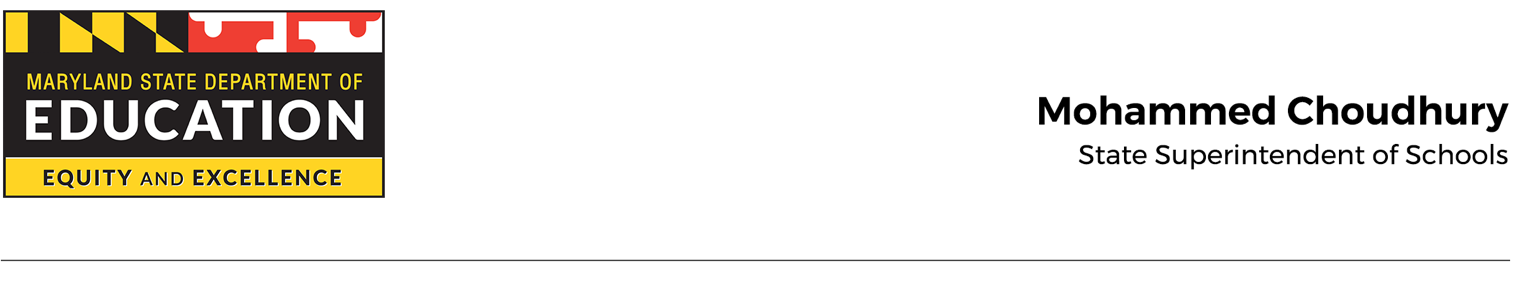 የ 2021 የአሜሪካ የማዳን ዕቅድ (ኤ.አር.ፒ) American Rescue Plan (ARP)የህፃናት እንክብካቤ የማረጋጊያ ድጎማዎችበተደጋጋሚ የተጠየቁ ጥያቄዎች ኤፍ.ኤ.ኪውስ(FAQs )                                                        (ከ 7/8/2021 ጀምሮ)  ጥያቄ፦    ለልጆች እንክብካቤ ማረጋጊያ ድጎማ ለማመልከት ብቁ የሆነ ማነው?  መልስ፦     ከማርች 11፣ 2021 ባልበለጠ ጊዜ ውስጥ ፣ በሜሪላንድ ስቴት ትምህርት መምሪያ ፈቃድ የተሰጣቸው የህፃናት    እንክብካቤ አቅራቢዎች፣ በኮንግረሱ በተጠየቀው መሠረት፣ ድጎማ የማግኘት መብት አላቸው።ማመልከቻው በቀረበበት ቀን የልጆች እንክብካቤ አገልግሎቶችን ለማቅረብ ፍቃደኛ እና ዝግጁ የሆነ፣ ወይምከ ኮቪድ-19 (COVID-19) የህዝብ ጤና ድንገተኛ ሁኔታ ጋር በተያያዘ በሕዝብ ጤና፣ በገንዘብ ችግር ወይም በሌሎች ምክንያቶች ማመልከቻው በቀረበበት ቀን ለጊዜው የተዘጋ ቢሆንም ከሴብቴምበር 6፣ 2021 ባልበለጠ ጊዜ ውስጥ የሕፃናት እንክብካቤ አገልግሎቶችን ለመስጠት እንደገና የመክፈት ብቃት ያለዉ።  ጥያቄ፦      የማመልከቻው የስራ ወረቀት በሌሎች ቋንቋዎች ይገኛል?መልስ፦     ማመልከቻው በአማርኛ፣ በአረብኛ፣ በቻይንኛ፣ በፈረንሳይኛ፣ በኮሪያኛ፣ በሩሲያኛ፣ በስፓኒሽ፣ በታጋሎግ፣ በቬትናምኛ  እና በዮሮባውያን ይገኛል። ሌላ ቋንቋ ከፈለጉ በ childcaregrants.msde@maryland.gov እኛን በማነጋገር በሌሎች ቋንቋዎች ሊጠይቁት ይችላሉ።በቁጥር የተሰጡትን ምላሾች በማዛመድ በመስመር ላይ ያለውን የእንግሊዝኛ ማመልከቻ ለማጠናቀቅ እባክዎን ምላሾችዎን በመረጡት ቋንቋ ከሚወጡት የስራ ወረቀቶች ይጠቀሙ።ጥያቄ፦      የድጎማዎች መጠን ምን ያህል ነው?መልስ፦     ለእያንዳንዱ አቅራቢ የሚሰጠው የድጎማ መጠን ይለያያል። የገንዘብ ድጎማዎች ከ $ 15,000 የመሠረት ሽልማት ጋር     እኩል በሆነ መጠን እና በአንድ ፈቃድ $ 300 እኩል ይሰላሉ። ይህ ስሌት አቅራቢው ገንዘብ ለመመደብ እንዴት እንደሚፈልግ ለማወቅ ሊረዳዉ ይችላል።ጥያቄ፦     የድጎማ ማመልከቻዎች የመጨረሻ ማስረከቢያ መቼ ነው ?መልስ፦     የድጎማ ማመልከቻዎች የመጨረሻ ማስረከቢያ ኦገስት 6፣ 2021 ከምሽቱ 4፡00 ሰዓት ኢ.ኤስ.ቲ(EST) ላይ ነዉ።ጥያቄ፦      የድጎማ  ጊዜው ምን ያህል ነው?መልስ፦    የድጎማ ጊዜው ከሴብቴምበር 6፣ 2021 እስከ ማርች 6፣ 2022 ነው። ገንዘቡ ከማርች 6፣ 2022 በፊት መዋል አለበት።ጥያቄ፦     ከ 2021 የገንዘብ ድጋፍ (ARP) ድንጋጌ ይህ ብቸኛው የዕርዳታ ዕድል ይሆን?መልስ፦     አይ፣ ለወደፊቱ ተጨማሪ ድጋፎችን እንደምናደርግ ተስፋ እናደርጋለን።ጥያቄ፦     የልጆች እንክብካቤ ማረጋገጫ እንደገና የመክፈቻ ቅጽ ለፈቃድ ሰጭዬ ባለሙያ ማቅረብ ያስፈልገኛል?መልስ፦     አዎ፣ ማመልከቻ ከማቅረባችሁ በፊት ከፈቃድ ሰጪ ባለሙያዎ ጋር በፋይሉ ላይ የተፈቀደ የህፃናት እንክብካቤ ማረጋገጫ     እንደገና የመክፈቻ ቪ.ኦ.አር (VOR) ቅጽ ሊኖርዎት ይገባል። መርሃግብሮች መረጃዎቻቸውን ዝርዝር ውስጥ በመፈለግ በፋይሉ ላይ VOR እንዳላቸው  በሚከተለዉ የኦፕሬቲንግ ገጾች ላይ ማረጋገጥ ይችላሉ፣ https://earlychildhood.marylandpublicschools.org/system/files/filedepot/3/license_child_care_lcc_20.xlsx።ጥያቄ፦    የልጄን እንክብካቤ ፈቃድ ቅጂ ከድጎማ ማመልከቻዬ ጋር ማቅረብ አለብኝን?መልስ፦    አዎ፣  የድጎማ  አሰጣጥን ለማፋጠን እና የክፍያ ትክክለኛነትን ለማረጋገጥ የእርስዎ ፈቃድ ያስፈልጋል። ለእያንዳንዱ የቀረቡ የድጎማ ማመልከቻዎች ያለ ተነባቢ የአቅራቢው ፈቃድ ቅጅ የገቡ ማመልከቻዎች ተፈጻሚ አይሆኑም።ጥያቄ፦    ቤተሰቦቼን እንደ አስፈላጊ የሰው ኃይል እንክብካቤ ኢ.ፒ.ሲ.ሲ. (EPCC) አቅራቢ ለማገልገል ከከፈትኩ፣ የልጆች  እንክብካቤ ማረጋገጫ እንደገና የመክፈቻ ቅጽ ማቅረብ አለብኝን?መልስ፦      አይ፣ የEPCC  ቅጽ እንደገና የመክፈቻ ቅጽዎ ነበር። የEPCC   አገልግሎት ሰጪ ሆነው እያገለገሉ ከሆነ፣ እንደገና ስለመክፈት የልጆች እንክብካቤ  እንደገና የመክፈቻ ማረጋገጫ ቅጽ ማስገባት አያስፈልግዎትም።ጥያቄ፦   ገንዘቡ እንዴት እንደወጣ ደረሰኝ ወይም ሰነድ ማቅረብ አለብኝ?መልስ፦      የፌዴራል ደንቦች ሁሉም የፌዴራል ገንዘብ ተቀባዮች የገንዘብ ሰነዶችን ለ 5 ዓመታት እንዲያቆዩ ያስገድዳሉ። በተጠቀሰው መሠረት፣  ፕሮግራምዎ ለገንዘብ ምርመራዎ የወጪዎችን ማስረጃ ለማቅረብ ለኦዲት ከተመረጠ ብቻ ደረሰኞችዎን እንዲያቀርቡ ይጠየቃሉ። ፕሮግራምዎ በዘፈቀደ ለኦዲት በተመረጠበት ሁኔታ ውስጥ እባክዎ የወጪዎችን ማረጋገጫ እስከ አምስት ዓመት ድረስ ያቆዩ።ጥያቄ፦      ክፍያ በፍጥነት እንድወስድ በቀጥታ ተቀማጭ ገንዘብ ለማግኘት እንዴት መመዝገብ እችላለሁ?መልስ፦     በዜናው እንደተዘገበው በተለይ በገጠር አካባቢዎች፣ የመልዕክት አቅርቦት ዘግይቷል። የእርዳታ ገንዘብዎን በፍጥነት ለመቀበል እባክዎ የሚከተለሁን ቅጽ በመጠቀም እና መመሪያዎችን በመከተል በቀጥታ ተቀማጭ ገንዘብ ለማግኘት በ	https://marylandtaxes.gov/forms/state-accounting/static-files/GADX10Form.pdf      ይመዝገቡ። እባክዎን የዚህን የመመዝገቢያ ቅጽ ሁሉንም ክፍሎች ያጠናቅቁ እና ባዶ ቼክን ወይም በባንክ ተወካይ የተፈረመ ደብዳቤን ያያይዙ፣ የመለያ ስም፣ የሂሳብ ቁጥር፣ እና ለኤ.ሲ.ኤች(ACH) ክፍያዎች የ ኤ.ቢ.ኤ(ABA) ራዉቲንግ ቁጥሮን ያረጋግጡ። የማስጀመሪያ ቼኮች ወይም የካዉንተር ቼኮች ተቀባይነት የላቸውም። የመስመር ላይ ክሬዲት ካርዶች ለACH ማስተላለፍ ብቁ አይደሉም። ለፈጣን ክፍያ፣ እባክዎን ቀጥተኛ የተቀማጭ ገንዘብ ቅጽ ይሙሉ እና በቅጹ ላይ እንደተገለጸው ለሜሪላንድ ተቆጣጣሪ ይላኩ https://marylandtaxes.gov/forms/state-accounting/static-files/GADX10Form.pdf ቀጥተኛ የማስቀመጫ ቅጾችን ለኤም.ኤስ.ዲ.ኢ(MSDE) አይላኩ።ጥያቄ፦    ደብሊው-9 (W-9) ማስገባት ያስፈልገኛል?መልስ፦    የድጎማ ተቀባዮች ድጎማ ለመቀበል በፋይሉ ላይ W-9 ሊኖራቸው ይገባል። ለተላላፊ ወረርሽኝ እርዳታዎች W-9 ካላጠናቀቁ    ወይም ከ MSDE ሌሎች ክፍያዎችን ካልተቀበሉ እባክዎ ይህንን ቅጽ ከ https://www.irs.gov/pub/irs-pdf/fw9.pdf ያውርዱ እና ወደ childcaregrants@maryland.gov። ከሜይ - ጁን 2021 ለወረረሽኝ የተከፋፈለዉን የህጻን እንክብካቤ እፎይታ ከተቀበሉ፣ W-9 ፋይልዎን ቀድሞውኑ ስላለን W-9 ቅጽ አያስገቡ።ጥያቄ፦     ማናቸውም የቀረጥ ዕዳ ካለብኝ በሜሪላንድ ግዛት ወይም በአይ.አር.ኤስ( IRS) ከድጎማ ገንዘቤ ይካካሳል?መልስ፦    የሂሳብ አያያዝ ስርዓታችን ከብዙ ስርዓቶች ጋር ስለሚገናኝ፣ ለሜሪላንድ ግዛት የሚበደሩ ማናቸውም ዕዳዎች “ይካካሳሉ” ወይም ከልጆች እንክብካቤ አቅራቢ ክፍያዎች ይወሰዳሉ፤ ለማንኛውም እኛ ለእነዚህ ሂሳቦች በጀመርነው የክፍያ ሂደት በሚቀጥለው ቀን ለግዛቱ ግብር ዕዳ የተያዙትን ገንዘብ እንለቃለን። በሜሪላንድ ግዛት የገቢ ግብር ዕዳ የተጠቁ አቅራቢዎች እኛን ማነጋገር አያስፈልጋቸውም - የእኛ ስርዓት ክፍያውን በራስ-ሰር ወደ ሂሳብዎ ይለቀቃል። ለ IRS የፌደራል ዕዳ ገንዘብ ዕዳ ካለብዎ፣ በ IRS ምክንያት እንደ ግብር፣ የፌደራል ሃላፊነትዎን ለመፍታት ያንን የፌደራል ኤጄንሲ ማነጋገር አለብዎ።ጥያቄ፦    ለወረረሽኝ በሽታ የእርዳታ ገንዘብ 1099 እቀበላለሁ እና ግብር መክፈል ያስፈልገኛል?መልስ፦    አዎ፣ ለወረርሽኝ የእርዳታ ገንዘብ 1099 ከቁጥጥር ተቆጣጣሪ ቢሮ ይቀበላሉ። ድጎማ የሚቀበሉ የሕፃናት እንክብካቤ አቅራቢዎች መጠኑ ከ 600 ዶላር በላይ ከሆነ በቅጽ 1099-ጂ (1099-G) ላይ የሪፖርት የማድረግ ግዴታ አለባቸው። ስለሆነም ባለመመዘገብ ቅጣቶችን ለማስቀረት 1099-G ማስገባት ያስፈልግዎታል (የውስጥ ገቢ ኮድ ቁጥር 6721) ወይም አለማቅረብ (§6722)።ጥያቄ፦     ብዙ መገኛ ቦታዎች አሉኝ; ለእያንዳንዱ መገኛ ቦታ ማመልከቻ ማጠናቀቅ ያስፈልገኛልን?መልስ፦     አዎ፣ ለእያንዳንዱ ቦታ አንድ ማመልከቻ መጠናቀቅ አለበት። እያንዳንዱ ክፍት እና የሚሰራ ቦታ ለእርዳታ ብቁ ነው። መርሃግብሩ የፍቃድ ቁጥር ካለው ለእያንዳንዱ ፕሮግራም የተለየ እና የተሟላ ማመልከቻ ማቅረብ ያስፈልግዎታል።ጥያቄ፦    የአቅራቢ መታወቂያዬ ምንድነው?መልስ፦     የአቅራቢዎ መታወቂያ በምርመራ ሪፖርትዎ ላይ ይገኛል። የማኅበራዊ ዋስትና ቁጥርዎን በዚህ መተግበሪያ ውስጥ አያስቀምጡ። በእርዳታ ማመልከቻው ውስጥ የማኅበራዊ ዋስትና ቁጥሮችን አንሰበስብም። የልደት ቀናትንም አንሰበስብም።ጥያቄ፦   በግምታዊ ወርሃዊ ወጪዬን በተመለከተ ለጥያቄ 17 ስሕተት እያገኘሁ ነው። ጉዳዩ ምንድን ነው?መልስ፦    ቁጥሮችን ብቻ ይጠቀሙ። ለዚህ ጥያቄ ምላሾች ቃላትን፣ ፊደሎችን፣ የዶላር ምልክቶችን፣ ኮማዎችን፣ የአስርዮሽ ክፍሎችን፣ ክፍልፋዮችን ወይም የመቶኛ ምልክቶችን አይጠቀሙ። እንደ ቃላት፣ ደብዳቤዎች፣ የዶላር ምልክቶች፣ ኮማዎች፣ አስርዮሽ፣ ክፍልፋዮች ወይም መቶኛ ምልክቶች ያሉ ሌሎች ቁምፊዎችን ከገቡ የስህተት መልእክት ይደርስዎታል። ጉዳዮችን ከቀጠሉ በመስመሩ ውስጥ አንድ 1 ያስገቡ እና እኛ በሂደቱ ወቅት ስዕሉን እናስተካክለዋለን። ለምሳሌ፣ የእርስዎ ወጪ 6,500 ዶላር ከሆነ 6500 ያስገቡ። በእያንዳንዱ የወጪ መስመር ውስጥ ቁጥር ማስገባት አለብዎት።እነዚህን ጥያቄዎች እንዴት ማጠናቀቅ እንደሚቻል ለማየት የትግበራ ማሳያ ቪዲዮውን ይመልከቱ።ጥያቄ፦   ለጥያቄ 18፣ በሚፈቀዱ የገንዘብ አጠቃቀም ስር ለሚገኙ ምድቦች ተጨማሪ መረጃ መስጠት ይችላሉ?መልስ፦   አዎ። እባክዎን ከዚህ በታች ይመልከቱ-የሠራተኛ ወጪዎችየቤተሰብ የህፃናት እንክብካቤ አቅራቢዎች በ 2020 የተጣራ ገቢያቸው ላይ በመመርኮዝ ወርሃዊ ገቢ / ደመወዝን ለማስላት ይፈልጉ እና አስፈላጊ ከሆነም ለረዳት ወይም ለባልደረባ የሚሰሩትን ክፍያዎች ማካተት ይፈልጉ ይሆናል። የሠራተኛ ወጪዎች ለልጆች እንክብካቤ ፕሮግራም ሠራተኞች ደመወዝ እና ጥቅማጥቅሞች ናቸው፣ ይህም በልጆች እንክብካቤ ማእከል ውስጥ ለሚገኙ ማናቸውም ሠራተኞች ወይም ለቤተሰብ የሕፃናት እንክብካቤ አቅራቢዎች እና ለሠራተኞቻቸው የሚከፈላቸው ካሳዎችን ይጨምራል ፤ የጤና፣ የጥርስ እና የማየት መድን; የነፃ ትምህርት ዕድሎች; የተከፈለ የታመመ ወይም የቤተሰብ እረፍት; እና የጡረታ መዋጮዎች። ሌሎች የሚፈቀዱ የሠራተኛ ወጪዎች ምሳሌዎች ቀጣይነት ያለው የሙያ እድገት ወይም ሥልጠና፣ የኢንሹራንስ ክፍያ ገንዘብ ወይም የአደጋ ግዜ ክፍያ፣ የሠራተኞች ጉርሻ እና የሠራተኛ ወደ ሥራ ወይም ከ ሥራ መመለሻ የትራንስፖርት ወጪዎች። የሕፃናት እንክብካቤ አቅራቢዎች ለክትባት ቀጠሮዎች የሚከፈልበትን ጊዜ እና የጎንዮሽ ጉዳቶችን ለማስተዳደር እንዲሁም ለክትባት ቀጠሮዎች የትራንስፖርት ወጪዎችን ጨምሮ የ COVID-19 ክትባቶችን ለማግኘት ሰራተኞችን ለመደገፍ ሀብቶችን ሊጠቀሙ ይችላሉ።ኪራይ / ሞርጌጅ፣ መገልገያዎች፣ ተቋማት፣ ጥገና እና መድንይህ ደግሞ ዘግይቶ ክፍያዎችን ወይም ዘግይቶ ክፍያ ጋር የተያያዙ ክፍያዎችን ሊያካትት ይችላል። የድጎማ ገንዘብ ለግንባታ ወይም ለዋና ጥገናዎች ጥቅም ላይ ሊውል አይችልም። የሚፈቀዱ ተቋማት ጥገና እና ማሻሻያዎች የመጫወቻ ስፍራዎችን መገንባት ወይም ማሻሻል፣ የመታጠቢያ ቤቶችን ማደስ፣ የባቡር መስመሮችን፣ ራምፖችን ወይም አውቶማቲክ በሮችን መዘርጋት ተቋሙን የበለጠ ተደራሽ ለማድረግ እና ሸክም የማይጫኑ ግድግዳዎችን በማስወገድ ለማህበራዊ ተጨማሪ ቦታ ለመፍጠርን ያካትታል። በተጨማሪም የ COVID-19 ስጋቶችን ለመፍታት የጥገና እና ጥቃቅን እድሳት ተገቢ ናቸው። በተጨማሪም የ COVID-19 ስጋቶችን ለመፍታት የጥገና እና ጥቃቅን እድሳት ተገቢ ናቸው። የልጆች እንክብካቤ መርሃግብሮች ሁሉን አቀፍ እና ተደራሽ የሚያደርጉ ለአካል ጉዳተኛ ልጆች እና ለአካል ጉዳተኞች የቤተሰብ አባላት ማሻሻያዎች ይበረታታሉ። ተገዢነትን ለማረጋገጥ እባክዎ የፈቃድ አሰጣጥ ደንቦችን ይመልከቱ።የሰራተኞች መከላከያ መሳሪያዎች፣ ጽዳት እና ሌሎች የጤና እና ደህንነት ልምዶችበዚህ ምድብ ስር ያሉ የገንዘብ አጠቃቀሞች በተለይ ለ COVID-19 የህዝብ ጤና አደጋ ምላሽ ለመስጠት በተነደፉ ብቻ የተገደቡ አይደሉም እንዲሁም ከክልል እና ከአካባቢ ጤና እና ደህንነት መመሪያዎች ጋር መገናኘትን የሚደግፉ መሳሪያዎችን፣ አቅርቦቶችን፣ አገልግሎቶችን እና ስልጠናዎችን ሊያካትት ይችላል እና የኢንፌክሽን በሽታዎችን መከላከል እና መቆጣጠር፣ ድንገተኛ የሕፃናት ሞት መታወክ መከላከል እና ደህንነቱ የተጠበቀ የእንቅልፍ ልምዶችን መጠቀም፣ የመድኃኒት አስተዳደር (ለወላጆች ስምምነት ደረጃዎች ጋር የሚጣጣም)፣ በምግብ እና በአለርጂ ምላሾች ምክንያት ድንገተኛ ሁኔታዎችን መከላከል እና ምላሽ መስጠት፣ የህንፃ እና የአካል ክፍሎች ደህንነት፣ የሚያንቀተቅጥ የሕፃን ሲንድሮም እና የተሳሳተ የጭንቅላት አሰቃቂ ሁኔታ እና የልጆች በደል መከላከል፣ በተፈጥሮ አደጋ ወይም በሰው ምክንያት ለሚመጣ ድንገተኛ አደጋ ምላሽ ለመስጠት ማቀድ፣ አደገኛ ንጥረ ነገሮችን አያያዝ እና ማከማቸት እንዲሁም የስነ-ህይወት ምርመራዎችን በአግባቡ መጣል፣ ህፃናትን በማጓጓዝ ረገድ ተገቢው ጥንቃቄ፣ የህፃናት ህክምና የመጀመሪያ- እርዳታ እና ሲ.ፒ.አር (CPR)፣ እና የልጆች ጥቃት እና ቸልተኝነት እውቅና እና ሪፖርት ማድረግ።መሳሪያዎች እና አቅርቦቶችይህ ምድብ ለ COVID-19 የህዝብ ጤና ድንገተኛ አደጋ ምላሽ ለመስጠት የመሣሪያዎች እና አቅርቦቶች ግዢዎችን ወይም ዝመናዎችን ያካትታል። ስለሆነም መሳሪያዎቹ እና አቅርቦቶቹ ለ COVID-19 የህዝብ ጤና ድንገተኛ አደጋ ምላሽ ሲሰጡ፣ ከፀጥታ ፕሮቶኮሎች እና ከእድገቱ አግባብነት ያላቸው ልምዶች ጋር የሚጣጣሙ የንግድ ልምዶችን የሚያመቻቹ የቤት ውስጥ እና ውጭ መሳሪያዎችን እና አቅርቦቶችን እንዲሁም ምላሽ ለመስጠት የሚያስፈልጉ የንግድ እቃዎችን ሊያካትቱ ይችላሉ፣ እንዲሁም አዳዲስ ተግዳሮቶችን ምላሽ ለመስጠት እንደ ንግድ ሶፍትዌር እና ማሻሻያዎች። ይህ በተጨማሪም ፕሮግራሞች መረጃዎችን ለመሰብሰብ እና ለኤጀንሲዎች ሪፖርት ለማድረግ ፕሮግራሞች ሊጠቀሙባቸው የሚችሏቸውን የቴክኖሎጂ ማሻሻያዎችንም ያጠቃልላል።ዕቃዎች እና አገልግሎቶችዕቃዎች እና አገልግሎቶች ለልጆች እንክብካቤ ፕሮግራም ሥራ አስፈላጊ የሆኑ ማናቸውንም ቁሳዊ ነገሮችን ወይም አገልግሎቶችን ያጠቃልላል። የሕፃን እንክብካቤ አገልግሎቶችን ለመንከባከብ ወይም ለመቀጠል አስፈላጊ ሊሆኑ የሚችሉ ዕቃዎች ምሳሌዎች ጨዋታን፣ ትምህርትን፣ ምግብን፣ ዳይፐር ማድረግን እና መጸዳጃ ቤትን ወይም ደህንነቱ የተጠበቀ እንቅልፍን ለማመቻቸት ምግብ እና መሣሪያዎችን እና ቁሳቁሶችን ያካትታሉ። የሚፈቀዱ የአገልግሎቶች ምሳሌዎች የንግድ ሥራ ራስ-ሰር ሥልጠና እና የድጋፍ አገልግሎቶችን፣ የጋራ አገልግሎቶችን፣ የሕፃናት እንክብካቤ አያያዝ አገልግሎቶችን፣ የምግብ አገልግሎቶችን እና መጓጓዣን ያካትታሉ። በተጨማሪም ምድብ ከፈቃድ አሰጣጥ ጋር የተዛመዱ ክፍያዎችን እና ከፈቃድ መስጫ መስፈርቶች ጋር የተዛመዱ ወጪዎችን ይሸፍናል።የአእምሮ ጤና አገልግሎቶችአቅራቢዎች እነዚህን ገንዘቦች የልጆችንና የሰራተኞችን የአእምሮ ጤንነት ለመደገፍ ሊጠቀሙበት ይችላሉ። የሕፃናት እና የቅድመ ልጅነት የአእምሮ ጤንነት ምክክር አይ.ኢ.ሲ.ኤም.ኤች.ሲ (IECMHC)፣ የአእምሮ ጤና ባለሙያዎችን ከትንሽ ሕፃናት እና ከቤተሰቦቻቸው ጋር አብረው ከሚሠሩ ሰዎች ጋር ማኅበራዊ፣ ስሜታዊ፣ እና የባህሪይ ጤናን እና እድገትን ለማሻሻል የሚረዱ ሰዎችን በማስረጃ ላይ የተመሠረተ፣ በመከላከል ላይ የተመሠረተ ስትራቴጂ ልጆች የሚማሩበት እና የሚያድጉበት፣ የሚፈቀድ የአእምሮ ጤንነት ድጋፍ አንድ ምሳሌ ነው። የሰራተኞች የአእምሮ ጤንነት እና ደህንነት በስልጠና፣ በምልመላ እና በማቆየት እንዲሁም ለህፃናት በሚሰጡት እንክብካቤ ደረጃ ላይ ተጽዕኖ ስለሚያሳድር የህፃናት ተንከባካቢዎች መልካምነት የህፃናትን እንክብካቤ ዘርፍ ለማረጋጋት አስፈላጊ ነው። ለሠራተኞች የአእምሮ ጤንነት ምክክር እና ሌሎች ዓይነቶች የአእምሮ ጤና ድጋፎች ለሠራተኞችም እንዲሁ ይፈቀዳሉ።ላለፉት ወጪዎች ክፍያየ ARP ሕጉ ከመፅደቁ በፊት፣ የሕፃናት እንክብካቤ አቅራቢዎች እነዚህን ወረርሽኝ በተከሰተበት ጊዜ ሁሉ እነዚህን አስፈላጊ አገልግሎቶች መስጠታቸውን ለመቀጠል ከፍተኛ የገንዘብ ኪሳራ አጋጥሟቸው የነበረ ሲሆን፣ ባለፈው ዓመት የሕፃናት እንክብካቤ ዘርፉን ለመደገፍ የሚያስችል በቂ ሀብት አልተገኘም። ረዘም ላለ ጊዜ እና ለአጭር ጊዜ መዘጋት፣ ሰዓት መቀነስ፣ የትምህርት ክፍያ ማስተካከያዎች፣ ዝቅተኛ ምዝገባ፣ ከጽዳት እና ደህንነት ጋር የተያያዙ ተጨማሪ ወጭዎች እና ለአዳዲስ ደህንነት እና የሰራተኛ ፕሮቶኮሎች ማረፊያ ብዙ የህፃናት አቅራቢዎችን የማረጋጋት ድጎማዎች ለማካካስ በማይቻልበት በጣም ከባድ የገንዘብ ደረጃዎች ላይ እንዲቀመጡ አድርጓቸዋል። እነዚህ ገንዘቦች የህጻናት እንክብካቤ ሰጭዎች የወደፊቱን ውጤታማነት ለማረጋገጥ የሚረዱ ናቸው እናም ከዚህ ወረርሽኝ ስናገግም ለቤተሰቦቻችን እና ለማህበረሰቦቻችን የህፃን እንክብካቤ አቅርቦትን ለማረጋጋት አስፈላጊ አካል ናቸው።ጥያቄ፦   ድጎማ ለመቀበል ሁሉም የምስክር ወረቀቶች ለመፈተሽ ይጠየቃሉ?መልስ፦      አዎ፣ የአሜሪካ የሰብአዊ አገልግሎት መምሪያ(U.S.Department of Human Services) በ 2021 የአሜሪካን የማዳኛ እቅድ አዋጅ መሠረት እነዚህን የምስክር ወረቀቶች ይፈልጋል።ጥያቄ፦   ከኮንግረስ ማረጋገጫዎች አንዱ “የህፃናት ተንከባካቢ አቅራቢው በአቅራቢው ፕሮግራም ውስጥ ለተመዘገቡ ቤተሰቦች የህክምና ክፍያ እና የትምህርት ክፍያ እፎይታ ያስገኛል፣ እንዲሁም ማንኛውንም ዓይነት ክፍያ ለመፈፀም ለሚታገሉ ቤተሰቦች እንዲህ ዓይነቱን እፎይታ በተቻለ መጠን ቅድሚያ ይሰጣቸዉ። ” ይህንን እንዴት ላድርግ?መልስ፦      አቅራቢዎች “በተቻለ መጠን” እፎይታ እንደሚሰጡ ማረጋገጫ መስጠት ይጠበቅባቸዋል። ብዙ አቅራቢዎች ይህንን እንደሚከተለዉ አሳክተዋል-የጋራ ክፍያዎችን ማቋረጥ;ወላጆችን ለመርዳት አነስተኛ የትምህርት ክፍያ ማስከፈል;በልጆች እንክብካቤ በነፃ ትምህርት ዕድሉን  ፕሮግራም ውስጥ የተመዘገቡ ልጆችን መቀበል;በልጆች እንክብካቤ አቅራቢው የትምህርት ክፍያ እና በነፃ ትምህርት ዕድሉን መጠን መካከል ያለውን የዕዳ ልዩነት ችላ ማለት ወይም መቀነስ።በሌላ አገላለጽ፣ የነፃ ትምህርት ዕድሉን እንደ ሙሉ ክፍያ ይቀበሉ፤ እና / ወይምወላጁ ከአንድ በላይ ልጆች በልጅ እንክብካቤ ውስጥ ከተመዘገቡ ለትምህርቱ ከኪስ ውጭ ያለውን ወጪ ይተዉ ወይም ይቀንሱ።ጥያቄ፦   ትምህርት ቤቶች አገልግሎት በማይሰጡበት ጊዜ ተማሪዎችን ማገልገላቸውን ካቆሙ ከትምህርት ቤቱ በፊት እና በኋላ ለትምህርት ድጎማ ብቁ ናቸው?መልስ፦    አዎ በሴብቴምበር 6፣ 2021 ሥራቸውን እስካከናወኑ ድረስ እና ፈቃዳቸውን እስከጠበቁ ድረስ።ጥያቄ፦    ለህጻናት እንክብካቤ አቅራቢዎች የሚሰጠው ገንዘብ ድጎማ በየትኛው ቀን መዋል አለበት?መልስ፦    የገንዘብ ድጋፉ እስከ ጃንዋሪ 31፣ 2022 ድረስ መዋል አለበት።ጥያቄ፦   መረጃውን በተሳሳተ መንገድ ካስገባሁ እና ማመልከቻዬን ካቀረብኩ ምን ማድረግ አለብኝ?መልስ፦    እባክዎን በማመልከቻዎ ላይ ለውጥ ለማድረግ ፍላጎትዎን የሚያሳዩትን  የለዉጥ ቅጽ  ይሙሉ። ጥያቄዎች ኦገስት1፣ 2021 በኋላ ሊደረጉ አይችሉም፣ ለውጦች የሚደረጉት ከለዉጥ ቅጽ ብቻ ነው። ለውጦች በኦገስት 1-10፣ 2021 በ MSDE ይከናወናሉ።ጥያቄ፦    ማመልከቻዬ እንደገባ እና እንደደረሰ እንዴት አውቃለሁ?መልስ፦    በ ARP የገንዘብ ድጋፍ ድረ-ገጽ ታችኛው ክፍል ላይ “Received Applications” ዝርዝር አለ። ማመልከቻዎን ባስገቡ ማግስት በዝርዝሩ ላይ የፈቃድ ቁጥርዎን ይፈልጉ። ቁጥርዎ በዝርዝሩ ላይ ካለ ማመልከቻዎ በ MSDE ደርሶታል። ቁጥርዎ በዝርዝሩ ላይ ከሌለ ማመልከቻውን እንደገና ማጠናቀቅ ያስፈልግዎታል። የእርስዎ ማመልከቻ አልተቀበለም። ማመልከቻውን እንደገና ያጠናቅቁ። ማመልከቻዎን ካጠናቀቁ እና ካስረከቡ በኋላ ከዚህ በታች ያለው ምስል ያዩታል። እንዲሁም ከቅድመ ልጅነት ክፍል የማረጋገጫ ኢሜል ይደርስዎታል።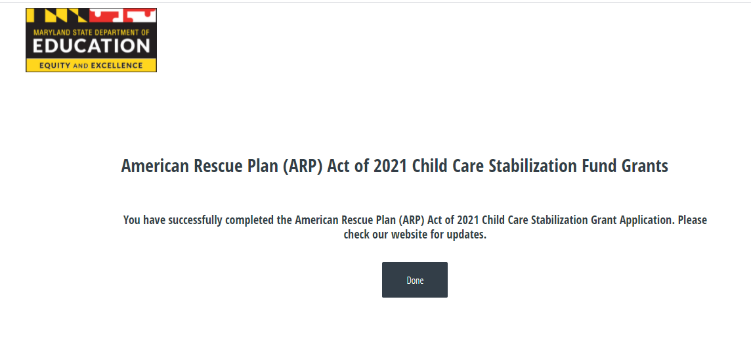 ጥያቄ፦   የ “Received Applications” ዝርዝር እንዴት መፈለግ እችላለሁ?መልስ፦   የተቀበሉትን ማመልከቻዎች ዝርዝር ያውርዱ። ፒዲኤፍ(PDF) ነው። በተመሳሳይ ጊዜ የ “Ctrl እና F” ቁልፎችን በመጫን በዝርዝሩ የላይኛው ቀኝ እጅ ጥግ ላይ አንድ ሳጥን ይከፈታል። በፍለጋ ሳጥኑ ውስጥ በማመልከቻዎ ወይም በፍቃድ ቁጥርዎ ላይ የፕሮግራሙን ስም ያስገቡ።ጥያቄ፦   ማመልከቻዬ ገብቷል፣ ድጎማዬን ለመቀበል እስከ መቼ መጠበቅ እችላለሁ?መልስ፦   የማመልከቻ አሰጣጥ ሂደት እና ለውጦች ኦገስት 1፣ 2021 ከተዘጋ በኋላ ይጀመራሉ። የማመልከቻው የጊዜ ገደብ እስኪያልፍ ድረስ የትግበራዎች ለውጦች አይደረጉም። እስከ ሴብቴምበር 30፣ 2021 ድረስ ሁሉንም የዕርዳታ ክፍያዎችን እናደርጋለን ብለን እንጠብቃለን። ቀጥተኛ ገንዘብ ተቀማጭ ያላቸው የልጆች እንክብካቤ አቅራቢዎች ከሚተማመኑት መልእክት ቀድመው ገንዘብ ያገኛሉ።ጥያቄ፦   ተጨማሪ ጥያቄዎች ካሉኝ ማንን ማነጋገር እችላለሁ?መልስ፦   ተጨማሪ ጥያቄዎች ካሉዎት እባክዎ እኛን ያግኙን የሚለውን ቅጽ(Contact Us form) በ https://forms.gle/1kkQMwV1MrNk4dCg7 ይሙሉ።